Cheese Blintzes RecipeFor the Pancakes:1 ¼  milk2 eggs½ cup plain flour.Blend all until smooth and sieve.Fry at high heat. These can be done before hand, or a TA can be doing them whilst filling is prepared.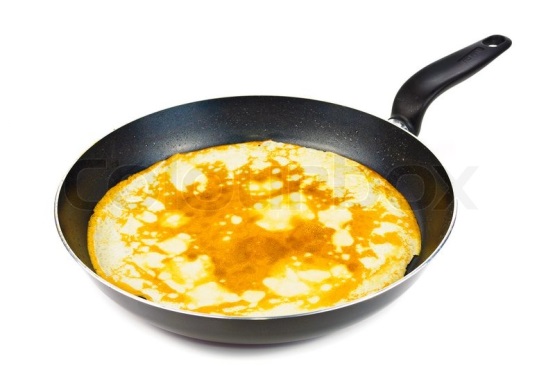 For the Filling:2 packs cream cheese1/4 cup sugar1 egg yolk2 tsp fresh lemon juice1 tsp vanillaPlace all ingredients in a bowlUsing a wooden spoon, mix thoroughly together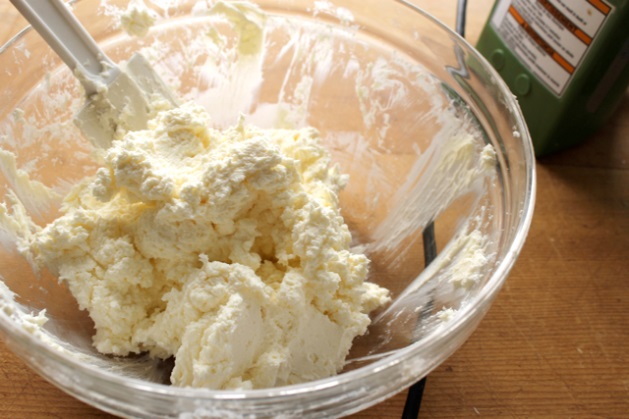 Place a spoonful of mix in the middle of a pancake and fold over – 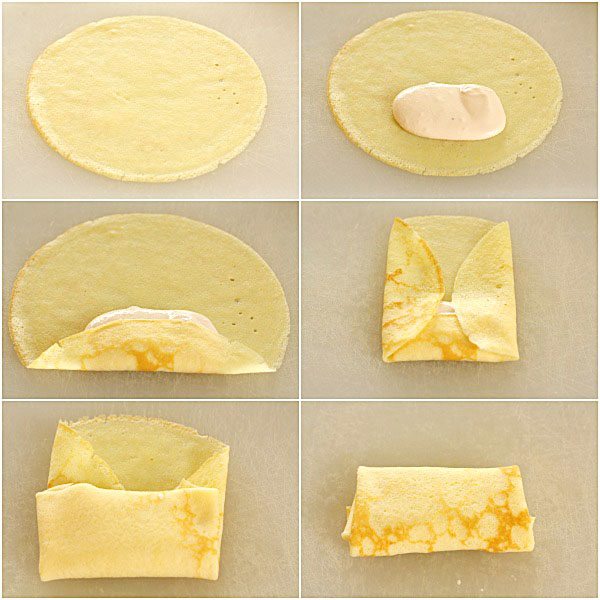 Fry on a high heat for 2-3 minutes
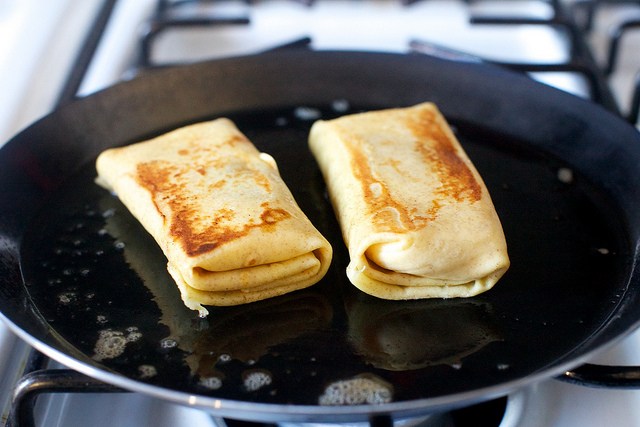 Serve and enjoy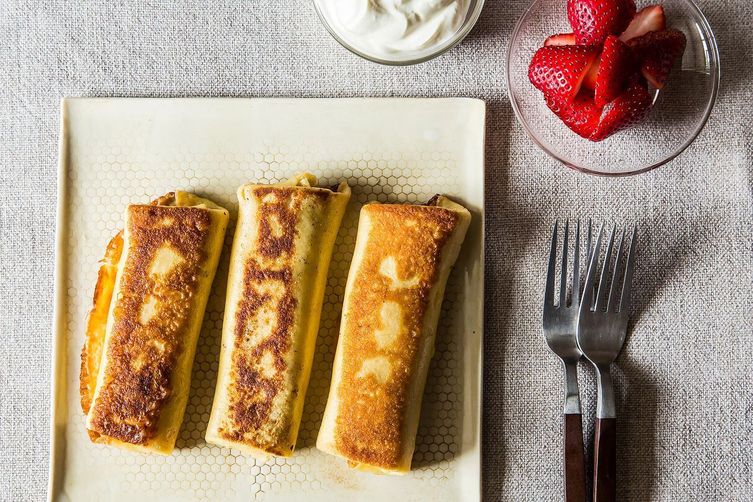 